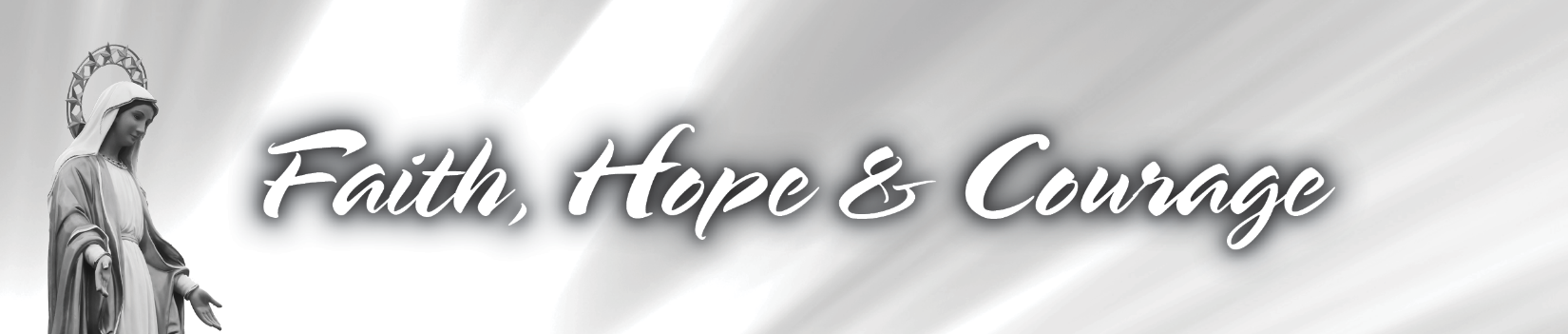 Intercessions for the	PRAYER OF THE FAITHFULPlease use the following petition weekly beginning Announcement Weekend and ending four weeks after Commitment Weekend:For the intentions of our parishioners shared through Faith, Hope & Courage at Church Name.  We pray to the Lord.  Please choose one or two additional petitions from the list below for Announcement Weekend and Commitment Weekend:In thanksgiving for the many gifts Church Name has received, which support us in our mission to spread the love of Jesus Christ to all those we serve…We pray to the Lord.That we may see the good works of our parish as signs of Faith, Hope & Courage…We pray to the Lord.For those who have sacrificed to support Church Name, allowing us to serve our greater community with Faith, Hope & Courage… We pray to the Lord.For strength and compassion as we work together in the fight against COVID-19. May our gifts continue to bless those around us in spiritual, physical and material needs… We pray to the Lord.For the success of our Faith, Hope & Courage initiative, that we may all respond in faith, look to the future with hope, and courageously commit ourselves to generosity in these challenging times… We pray to the Lord.For our parish, that we may continue to be generous with our gifts in this time of increased need, and that we may take the time to reflect on how we may share these gifts with the community of Church Name...  We pray to the Lord.  For the success of our Faith, Hope & Courage Initiative, that we may share our gifts in this challenging time to provide for resources necessary to continue our mission here at Church Name…We pray to the Lord.In thanksgiving for the continued generosity of our parishioners in this challenging time, that through their gifts we may be able to continue to serve the needs of those in the Church Name community…We pray to the Lord.Please choose one or two additional petitions from the list below for four weeks following Commitment Weekend:In thanksgiving for the faithful response of those that have committed to serving our parish by giving their time in prayer or in making a financial contribution to our mission...  We pray to the Lord.That we may courageously continue to use our gifts to serve and support our parish community…  We pray to the Lord.For all those reunited with us through our Faith, Hope & Courage initiative, that they may continue to grow with us together in faith...  We pray to the Lord.For those who have fallen away from the church, that our efforts of Faith, Hope & Courage may touch their hearts so one day they could be reunited with us as a Family of Faith...  We pray to the Lord.That we may continue to journey with Jesus Christ filled with Faith, Hope & Courage, living the Gospel through the good works of our parish family…We pray to the Lord. 